Attachments: Missing Firmware for G6691A Flow Meter and G6693A Leak DetectorLeak Detector in Calibration Mode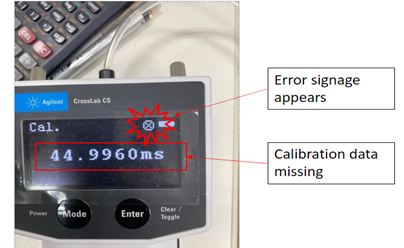 Flow Meter in Calibration Mode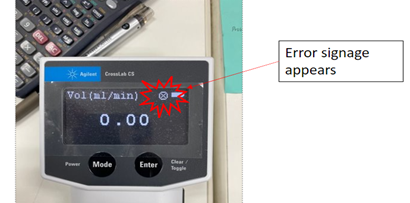 Error/Warning Screen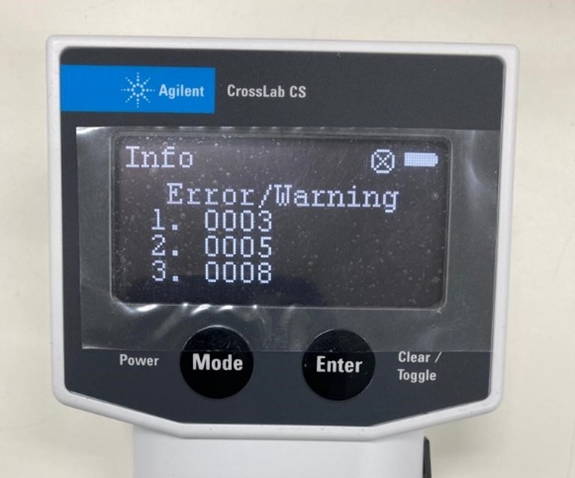 